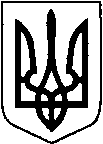 ВОЛОДИМИРСЬКА РАЙОННА ДЕРЖАВНА АДМІНІСТРАЦІЯВОЛИНСЬКОЇ ОБЛАСТІВОЛОДИМИРСЬКА РАЙОННА ВІЙСЬКОВА АДМІНІСТРАЦІЯРОЗПОРЯДЖЕННЯПро внесення змін до розпорядження головирайонної державної адміністрації від 20.04.2018 № 158Відповідно до статей 2, 6, 25, 39, 41 Закону України «Про місцеві державні адміністрації», Порядку визначення та відшкодування збитків власникам землі та землекористувачам, затвердженого постановою Кабінету Міністрів України від 19.04.1993 № 284, в зв’язку із кадровими змінами:1. ВНЕСТИ зміни до розпорядження голови  районної державної адміністрації від 20.04.2018 № 158 «Про комісію з визначення та відшкодування збитків власникам землі та землекористувачам», а саме: затвердити оновлений склад комісії з визначення та відшкодування збитків власникам землі та землекористувачам згідно додатку.2. Розпорядження начальника районної військової адміністрації від 11.05.2022  № 54 вважати таким, що втратило чинність.3. Контроль за виконанням розпорядження покласти на першого заступника голови Володимирської районної державної адміністрації Віктора Фіщука.Начальник                                         						Юрій ЛОБАЧМарина Повзун 0932567538ЗАТВЕРДЖЕНО							розпорядження начальника							районної військової адміністрації							від 26.07.2023 р. № 99СКЛАДкомісії з визначення та відшкодування збитків власникам землі та землекористувачамГолова комісіїФІЩУК Віктор Сергійович – 		перший заступник голови Володимирської 					районної державної адміністрації.Члени комісії:ПОВЗУН Марина Василівна - 		начальник відділу земельних ресурсів та 						екології Володимирської районної 							державної адміністрації.МАТВІЮКАнатолій Володимирович-	начальник відділу інфраструктури, містобудування та архітектури, житлово-комунального господарства Володимирської районної державної 	адміністраціїЯЛЬНИЦЬКИЙАнатолій Миколайович - 		т. в. о. начальника відділу регіонального розвитку Володимирської районної державної 	адміністрації.Представники територіальних громад району – за згодою.____________________________________________26  липня  2023 року		   м. Володимир26  липня  2023 року		   м. Володимир      № 99